МУ «Комитет по образованию Администрации г. Улан-Удэ»Муниципальное бюджетное дошкольное образовательное учреждениедетский сад №16 «Родничок» комбинированного вида г. Улан-Удэ670024, г. Улан-Удэ, ул. Гагарина 91тел.факс 8(3012) 446158, e – mail:  sad16rodnichok@mail.ruПЛАНмероприятий, тематической недели«Ангел, по имени МАМА»(21.11.22 – 25.11.22)Праздник в новом формате «Как маленькие волшебники мамам подарки готовили»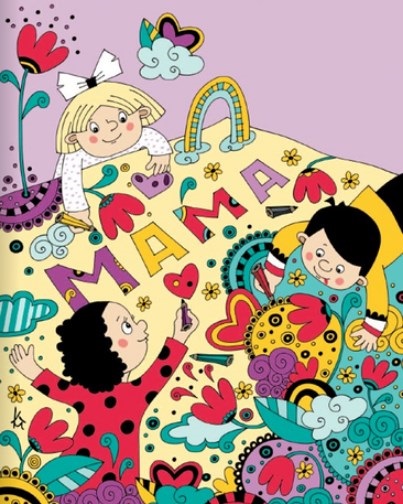 В течение недели предлагаем провести акцию «Прикосновение любви и нежности»; «Письмо маме» (приложение 1, 2)Этот план предлагается, как пример проведения недели. ВЫ можете, по - своему распланировать мероприятия. Творчество и креативность всегда  приветствуется!Приложение 1Акция «Прикосновение любви и нежности»Приложение 2Письмо мамеЗдравствуй, ___________________________В этот прекрасный день, я хочу признаться тебе в том, что  ______________________________________________________________Я не всегда бываю _______________________________________________Но я всегда _____________________________________________________Я люблю тебя, потому что __________________________________________Твой _____________________________________________________________№МероприятиеДатаОтветственные1 Фотовыставка «Я и моя мама», «Мамины объятия», «Мамины глаза», «Мама - маленькая» (на выбор)21.11.2022 Педагоги, специалисты2Консультация для мам «Мама - терапия» - (наглядная информация)22.11.2022 Педагоги, специалисты3Интервью с мамами на тему: «Какой является на Ваш взгляд, современная мама?»  (съемка)23.10.2019 Педагоги, специалисты4Видеоткрытка – поздравление мамам (стихи, песни, танцы, сценки и т.д)24.11.2022 Педагоги, специалисты5Вечерний мастер – класс с мамами в группе.25.11.2022 Педагоги, специалисты